Јавни позивЈАВНИ НАРУЧИЛАЦОдељак I: Јавни наручилацНазив и адресе (молимо наведите све јавне наручиоце одговорне за поступак)Централизована или заједничка јавна набавкаКомуникацијаВрста јавног наручиоца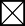 Основна делатностОдељак II: ПредметПредмет набавкеОписОдељак III: Правни, економски, финансијски и технички подациКритеријуми за избор привредног субјектаУслови повезани са уговоромОдељак IV: ПоступакОписАдминистративни подациОдељак VI: Допунски подациVI.1)	Подаци о понављањуДодатни подаци:Заштита праваДатум слања овог огласа: 29.07.2021Одговорност је наручиоца да обезбеди усклађеност са другим важећим прописима.Назив:	ПРЕДШКОЛСКА УСТАНОВА ЧУКАРИЦАНазив:	ПРЕДШКОЛСКА УСТАНОВА ЧУКАРИЦАНазив:	ПРЕДШКОЛСКА УСТАНОВА ЧУКАРИЦАПорески идентификациони број (ПИБ):100974365Адреса: ПОЖЕШКА 28Адреса: ПОЖЕШКА 28Адреса: ПОЖЕШКА 28Адреса: ПОЖЕШКА 28Место:  БЕОГРАДНСТЈ ознака: RS11Поштански број: 11030Држава: СрбијаОсоба за контакт:	Оливера ЈовановићОсоба за контакт:	Оливера ЈовановићОсоба за контакт:	Оливера ЈовановићТелефон: +381 3058717Електронска пошта:	pravna.sluzba@pucvila.rsЕлектронска пошта:	pravna.sluzba@pucvila.rsЕлектронска пошта:	pravna.sluzba@pucvila.rsФакс:Интернет страница(-е):Главна страница:	www.pucukarica.rsСтраница профила наручиоца:Интернет страница(-е):Главна страница:	www.pucukarica.rsСтраница профила наручиоца:Интернет страница(-е):Главна страница:	www.pucukarica.rsСтраница профила наручиоца:Интернет страница(-е):Главна страница:	www.pucukarica.rsСтраница профила наручиоца:Набавку заједнички спроводи више наручилацаУ случају набавке наручиоца у коју су укључени наручиоци из држава чланица Европске уније – навести примењив национални пропис о јавним набавкама:Набавку спроводи тело за централизоване јавне набавке         Документација о набавци је доступна уз бесплатан, неограничен и несметан директан приступ на: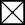 https://jnportal.ujn.gov.rs/Приступ документацији о набавци је ограниченДодатне информације доступне су             на горе поменутој адреси на другој адреси:Понуде или пријаве морају се поднети         електронски на: https://jnportal.ujn.gov.rs/на горе поменуту адресу на следећу адресу:Електронска комуникација захтева коришћење алата и уређаја који нису широко доступни. Бесплатан, неограничен и несметан директан приступ тим алатима и уређајима омогућен је на:Министарство или други државни органи, укључујући	Покрајинска или локална агенција/канцеларија њихове подручне или локалне јединицеЈавна агенција/канцеларија	Правна лица основана у циљу задовољавања потреба у општем интересуОргани аутономне покрајине или органи јединице	Друга врста:  дневни боравак децелокалне самоуправеОпште јавне услуге	Стамбене и комуналне делатностиОдбрана	          Социјална заштитаЈавни ред и мир	Рекреација, култура и религијаЗаштита животне средине	ПросветаПривреда и финансије	Друга делатност:ЗдравствоII.1.1)Назив: Извођење радова на текућем одржавању купатила у више објекатаНазив: Извођење радова на текућем одржавању купатила у више објекатаРеферентни број: 5-180/21II.1.2)Главна CPV ознака:	45453100 - Радови на реновирањуДодатна CPV ознака:II.1.3)Врста предмета набавке   Радови	Добра	УслугеII.1.4)Кратак опис:Извођење радова на текућем одржавању купатила у више објекатаII.1.5)	Процењена укупна вредностВредност без ПДВ-а:	21.069.286,00	Валута: RSD(у случају оквирних споразума или система динамичне набавке – процењена укупна максимална вредност за укупан период трајања оквирног споразума или система динамичне набавке)II.1.5)	Процењена укупна вредностВредност без ПДВ-а:	21.069.286,00	Валута: RSD(у случају оквирних споразума или система динамичне набавке – процењена укупна максимална вредност за укупан период трајања оквирног споразума или система динамичне набавке)II.1.5)	Процењена укупна вредностВредност без ПДВ-а:	21.069.286,00	Валута: RSD(у случају оквирних споразума или система динамичне набавке – процењена укупна максимална вредност за укупан период трајања оквирног споразума или система динамичне набавке)II.1.5)	Процењена укупна вредностВредност без ПДВ-а:	21.069.286,00	Валута: RSD(у случају оквирних споразума или система динамичне набавке – процењена укупна максимална вредност за укупан период трајања оквирног споразума или система динамичне набавке)II.1.6)Подаци о партијамаОвај предмет набавке је обликован у више партија	даМогућност подношења понуде за	све партије	више партија: Максималан број партија које могу бити додељене једном понуђачу:несамо за једну партијуII.2.1)Назив: Извођење радова на текућем одржавању купатила у више објекатаПартија број:II.2.2)Додатне ознаке CPV-аГлавна CPV ознака:	Додатна CPV ознака:45453100 - Радови на реновирањуДодатне ознаке CPV-аГлавна CPV ознака:	Додатна CPV ознака:45453100 - Радови на реновирањуII.2.3)Место извршењаНСТЈ ознака: RS11Главно место извршења радова или испоруке добара или пружања услуга:ПУ ЧукарицаМесто извршењаНСТЈ ознака: RS11Главно место извршења радова или испоруке добара или пружања услуга:ПУ ЧукарицаII.2.4)Опис набавке: (природа и обим радова, добра или услуга или назнака о потребама и захтевима)Извођење радова на текућем одржавању купатила у више објекатаОпис набавке: (природа и обим радова, добра или услуга или назнака о потребама и захтевима)Извођење радова на текућем одржавању купатила у више објекатаII.2.5)Критеријуми за доделу уговораИспод наведени критеријумиКритеријум квалитета  –  Назив:	Пондер:Критеријум трошка	– Назив:	Пондер:         Цена – Пондер:Цена није једини критеријум за доделу уговора, а сви критеријуми су наведени у документацији о набавциКритеријуми за доделу уговораИспод наведени критеријумиКритеријум квалитета  –  Назив:	Пондер:Критеријум трошка	– Назив:	Пондер:         Цена – Пондер:Цена није једини критеријум за доделу уговора, а сви критеријуми су наведени у документацији о набавциII.2.6)партију)Процењена вредностВредност без ПДВ-а:	21.069.286,00	Валута: RSD(у случају оквирних споразума или система динамичне набавке – процењена укупна максимална вредност за укупан период трајања за овуПроцењена вредностВредност без ПДВ-а:	21.069.286,00	Валута: RSD(у случају оквирних споразума или система динамичне набавке – процењена укупна максимална вредност за укупан период трајања за овуII.2.7)Трајање уговора, оквирног споразума или система динамичне набавкеТрајање у месецима:	или	Трајање у данима: 60или	Почетак:/	Завршетак:Овај уговор подложан је продужењу	да	  не Опис продужења:Трајање уговора, оквирног споразума или система динамичне набавкеТрајање у месецима:	или	Трајање у данима: 60или	Почетак:/	Завршетак:Овај уговор подложан је продужењу	да	  не Опис продужења:II.2.9)	Подаци о смањењу броја кандидата који ће бити позвани (осим у отвореним поступцима)Предвиђени број кандидата:Или Предвиђени минималан број:	/	Максималан број:Објективни и недискриминаторски критеријуми или правила за смањивање броја кандидата:II.2.10)	Подаци о варијантамаВаријанте су дозвољене	да	  не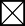 II.2.11)	Подаци о опцијамаОпције	да	  не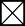 Опис опција:II.2.12)	Подаци о електронским каталозимаПонуде морају да буду поднете у форми електронског каталога или да садрже електронски каталогII.2.13)	Подаци о фондовима Европске унијеНабавка је повезана са пројектом и/или програмом финансираним из фондова Европске уније	да	  неИдентификација пројекта:II.2.14)	Додатни подаци:III.1.1)	Професионална делатност         Способност за обављање професионалне делатности, укључујући захтеве који се односе на упис у регистар привредних субјеката, судски регистар, професионални регистар или други одговарајући регистар како су наведени у документацији о набавциСписак и кратак опис услова:III.1.2)	Економски и финансијски капацитет         Критеријум(и) за избор привредног субјекта како су наведени у документацији о набавциСписак и кратак опис критеријума за избор: Минималан ниво(-и) евентуално захтеваних капацитета:III.1.3)	Технички и стручни капацитет         Критеријум(и) за избор привредног субјекта како су наведени у документацији о набавциСписак и кратак опис критеријума за избор: Минималан ниво(-и) евентуално захтеваних капацитета:III.1.5)	Подаци о резервисаним уговоримаПраво учешћа резервисано је за привредне субјекте из члана 37. Закона о јавним набавкама Уговор о јавној набавци извршава се у оквиру програма заштитног запошљавањаIII.2.1)	Подаци о одређеној професији (само за уговоре о јавној набавци услуга) Пружање услуга резервисано је за  одређену  професију Упућивање на релевантни закон или други пропис:III.2.2)	Услови за извршење уговора:III.2.3)	Подаци о лицима одговорним за извршење уговораОбавеза навођења имена и стручних квалификација лица одговорних за извршење уговораIV.1.1)	Врста поступка         Отворени поступак Рестриктивни поступакКонкурентни поступак са преговарањем Конкурентни дијалогПартнерство за иновацијеКоришћење краћег рока из разлога оправдане хитности (само у случају отвореног поступка, рестриктивног поступка, или конкурентног поступка са преговарањем)Образложење:IV.1.3)	Подаци о оквирном споразуму или систему динамичне набавкеНабавка укључује успостављање оквирног споразума Оквирни споразум са једним привредним субјектом Оквирни споразум са више привредних субјекатаПредвиђени максималан број учесника у оквирном споразуму: Набавка укључује успостављање система динамичне набавкеСистемом динамичне набавке могу да се користе додатни наручиоциУ случају оквирних споразума – наведите разлоге за трајање дуже од четири године:IV.1.4)	Подаци о смањењу броја понуда или решења током преговора или дијалогаКоришћење узастопних фаза како би се постепено смањио број понуда о којима ће се преговарати или решења о којима ће се расправљатиIV.1.5)	Подаци о преговорима (само у случају конкурентних поступака са преговарањем)Јавни наручилац задржава право да додели уговор на основу почетних понуда без преговарањаIV.1.6)	Подаци о електронској лицитацијиБиће спроведена електронска лицитацијаДодатни подаци о електронској лицитацији:IV.2.1)	Претходно објављени огласи у вези са овим поступкомБрој огласа на Порталу јавних набавки:(једно од следећег: Претходно информативно обавештење, Обавештење на профилу наручиоца)IV.2.2)	Рок за подношење понуда или пријаваДатум: 13.08.2021	Локално време: 10:00IV.2.3)	Оквирни датум слања позива за подношење понуда или за учешће у дијалогу или преговарање одабраним кандидатимаДатум:IV.2.4)	Језици на којима понуде или пријаве могу бити поднете:	СрпскиIV.2.6)	Минималан рок важења понудеПонуда мора бити важећа 30 дана од дана отварања понудаIV.2.7)	Отварање понудаДатум: 13.08.2021	Локално време: 10:00 Место:                                Подаци о овлашћеним лицима и поступку отварања:Ова набавка ће се понављати	да	  не Процењено време објављивања будућих јавних позива: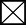 VI.4.1)Тело надлежно за заштиту праваТело надлежно за заштиту праваНазив:	Републичка комисија за заштиту права у поступцима јавних набавкиНазив:	Републичка комисија за заштиту права у поступцима јавних набавкиНазив:	Републичка комисија за заштиту права у поступцима јавних набавкиНазив:	Републичка комисија за заштиту права у поступцима јавних набавкиНазив:	Републичка комисија за заштиту права у поступцима јавних набавкиАдреса: Немањина 22-26Адреса: Немањина 22-26Адреса: Немањина 22-26Адреса: Немањина 22-26Адреса: Немањина 22-26Место:  БеоградМесто:  БеоградПоштански број: 11 000Држава: СрбијаДржава: СрбијаЕлектронска пошта: republicka.komisija@kjn.gov.rsЕлектронска пошта: republicka.komisija@kjn.gov.rsЕлектронска пошта: republicka.komisija@kjn.gov.rsТелефон: +381 112060905Телефон: +381 112060905Интернет страница: http://kjn.rsИнтернет страница: http://kjn.rsИнтернет страница: http://kjn.rsФакс:+381 112060918VI.4.3)          Поступак       заштите       права Прецизне информације о року(овима) за заштиту права:Захтев за заштиту права може да се поднесе у току целог поступка јавне набавке, осим ако ЗЈН није другачије одређено, а најкасније у року од десет дана од дана објављивања на Порталу јавних набавки одлуке наручиоца којом се окончава поступак јавне набавке у складу са ЗЈН. Захтев за заштиту права којим се оспоравају радње наручиоца у вези са одређивањем врсте поступка, садржином јавног позива и конкурсном документацијом сматраће се благовременим ако је примљен од стране наручиоца најкасније три дана пре истека рока за подношење понуда, односно пријава, без обзира на начин достављања. Захтев за заштиту права којим се оспоравају радње наручиоца предузете након истека рока за подношење понуда подноси се у року од десет дана од дана објављивања одлуке наручиоца на Порталу јавних набавки, односно од дана пријема одлуке у случајевима када објављивање на Порталу јавних набавки није предвиђено ЗЈН. Након истека рока за подношење захтева за заштиту права, подносилац захтева не може да допуњава захтев изношењем разлога у вези са радњама које су предмет оспоравања у поднетом захтеву или оспоравањем других радњи наручиоца са којима је био или могао да буде упознат пре истека рока за подношење захтева за заштиту права, а које није истакао у поднетом захтеву.Захтевом за заштиту права не могу да се оспоравају радње наручиоца предузете у поступку јавне набавке ако су подносиоцу захтева били или могли да буду познати разлози за његово подношење пре истека рока за подношење захтева, а подносилац захтева га није поднео пре истека тог рока. Ако је у истом поступку јавне набавке поново поднет захтев за заштиту права од стране истог подносиоца захтева, у том захтеву не могу да се оспоравају радње наручиоца за које је подносилац захтева знао или могао да зна приликом подношења претходног захтева. Предмет оспоравања у поступку заштите права не могу да буду евентуални недостаци или неправилности документације о набавци на које није указано у складу са чланом 97. ЗЈН. Наручилац објављује обавештење о поднетом захтеву за заштиту права на Порталу јавних набавки најкасније наредног дана од дана пријема захтева за заштиту права. Подношење захтева за заштиту права задржава наставак поступка јавне набавке од стране наручиоца до окончања поступка заштите права. Захтев за заштиту права мора да садржи податке из члана 217. ЗЈН.Уколико подносилац захтева радње у поступку предузима преко пуномоћника, уз захтев за заштиту права доставља овлашћење за заступање у поступку заштите права. Подносилац захтева који има боравиште или пребивалиште, односно седиште у иностранству дужан је да у захтеву за заштиту права именује пуномоћника за примање писмена у Републици Србији, уз навођење свих података потребних за комуникацију са означеним лицем.Приликом подношења захтева за заштиту права наручиоцу подносилац захтева је дужан да достави доказ о уплати таксе.Доказ је сваки документ из кога се може да се утврди да је трансакција извршена на одговарајући износ из члана 225. ЗЈН и да се односи на предметни захтев за заштиту права.Валидан доказ о извршеној уплати таксе, у складу са Упутством о уплати таксе за подношење захтева за заштиту права Републичке комисије, објављен је на сајту Републичке комисије.Такса износи 120.000 динара.VI.4.3)          Поступак       заштите       права Прецизне информације о року(овима) за заштиту права:Захтев за заштиту права може да се поднесе у току целог поступка јавне набавке, осим ако ЗЈН није другачије одређено, а најкасније у року од десет дана од дана објављивања на Порталу јавних набавки одлуке наручиоца којом се окончава поступак јавне набавке у складу са ЗЈН. Захтев за заштиту права којим се оспоравају радње наручиоца у вези са одређивањем врсте поступка, садржином јавног позива и конкурсном документацијом сматраће се благовременим ако је примљен од стране наручиоца најкасније три дана пре истека рока за подношење понуда, односно пријава, без обзира на начин достављања. Захтев за заштиту права којим се оспоравају радње наручиоца предузете након истека рока за подношење понуда подноси се у року од десет дана од дана објављивања одлуке наручиоца на Порталу јавних набавки, односно од дана пријема одлуке у случајевима када објављивање на Порталу јавних набавки није предвиђено ЗЈН. Након истека рока за подношење захтева за заштиту права, подносилац захтева не може да допуњава захтев изношењем разлога у вези са радњама које су предмет оспоравања у поднетом захтеву или оспоравањем других радњи наручиоца са којима је био или могао да буде упознат пре истека рока за подношење захтева за заштиту права, а које није истакао у поднетом захтеву.Захтевом за заштиту права не могу да се оспоравају радње наручиоца предузете у поступку јавне набавке ако су подносиоцу захтева били или могли да буду познати разлози за његово подношење пре истека рока за подношење захтева, а подносилац захтева га није поднео пре истека тог рока. Ако је у истом поступку јавне набавке поново поднет захтев за заштиту права од стране истог подносиоца захтева, у том захтеву не могу да се оспоравају радње наручиоца за које је подносилац захтева знао или могао да зна приликом подношења претходног захтева. Предмет оспоравања у поступку заштите права не могу да буду евентуални недостаци или неправилности документације о набавци на које није указано у складу са чланом 97. ЗЈН. Наручилац објављује обавештење о поднетом захтеву за заштиту права на Порталу јавних набавки најкасније наредног дана од дана пријема захтева за заштиту права. Подношење захтева за заштиту права задржава наставак поступка јавне набавке од стране наручиоца до окончања поступка заштите права. Захтев за заштиту права мора да садржи податке из члана 217. ЗЈН.Уколико подносилац захтева радње у поступку предузима преко пуномоћника, уз захтев за заштиту права доставља овлашћење за заступање у поступку заштите права. Подносилац захтева који има боравиште или пребивалиште, односно седиште у иностранству дужан је да у захтеву за заштиту права именује пуномоћника за примање писмена у Републици Србији, уз навођење свих података потребних за комуникацију са означеним лицем.Приликом подношења захтева за заштиту права наручиоцу подносилац захтева је дужан да достави доказ о уплати таксе.Доказ је сваки документ из кога се може да се утврди да је трансакција извршена на одговарајући износ из члана 225. ЗЈН и да се односи на предметни захтев за заштиту права.Валидан доказ о извршеној уплати таксе, у складу са Упутством о уплати таксе за подношење захтева за заштиту права Републичке комисије, објављен је на сајту Републичке комисије.Такса износи 120.000 динара.VI.4.3)          Поступак       заштите       права Прецизне информације о року(овима) за заштиту права:Захтев за заштиту права може да се поднесе у току целог поступка јавне набавке, осим ако ЗЈН није другачије одређено, а најкасније у року од десет дана од дана објављивања на Порталу јавних набавки одлуке наручиоца којом се окончава поступак јавне набавке у складу са ЗЈН. Захтев за заштиту права којим се оспоравају радње наручиоца у вези са одређивањем врсте поступка, садржином јавног позива и конкурсном документацијом сматраће се благовременим ако је примљен од стране наручиоца најкасније три дана пре истека рока за подношење понуда, односно пријава, без обзира на начин достављања. Захтев за заштиту права којим се оспоравају радње наручиоца предузете након истека рока за подношење понуда подноси се у року од десет дана од дана објављивања одлуке наручиоца на Порталу јавних набавки, односно од дана пријема одлуке у случајевима када објављивање на Порталу јавних набавки није предвиђено ЗЈН. Након истека рока за подношење захтева за заштиту права, подносилац захтева не може да допуњава захтев изношењем разлога у вези са радњама које су предмет оспоравања у поднетом захтеву или оспоравањем других радњи наручиоца са којима је био или могао да буде упознат пре истека рока за подношење захтева за заштиту права, а које није истакао у поднетом захтеву.Захтевом за заштиту права не могу да се оспоравају радње наручиоца предузете у поступку јавне набавке ако су подносиоцу захтева били или могли да буду познати разлози за његово подношење пре истека рока за подношење захтева, а подносилац захтева га није поднео пре истека тог рока. Ако је у истом поступку јавне набавке поново поднет захтев за заштиту права од стране истог подносиоца захтева, у том захтеву не могу да се оспоравају радње наручиоца за које је подносилац захтева знао или могао да зна приликом подношења претходног захтева. Предмет оспоравања у поступку заштите права не могу да буду евентуални недостаци или неправилности документације о набавци на које није указано у складу са чланом 97. ЗЈН. Наручилац објављује обавештење о поднетом захтеву за заштиту права на Порталу јавних набавки најкасније наредног дана од дана пријема захтева за заштиту права. Подношење захтева за заштиту права задржава наставак поступка јавне набавке од стране наручиоца до окончања поступка заштите права. Захтев за заштиту права мора да садржи податке из члана 217. ЗЈН.Уколико подносилац захтева радње у поступку предузима преко пуномоћника, уз захтев за заштиту права доставља овлашћење за заступање у поступку заштите права. Подносилац захтева који има боравиште или пребивалиште, односно седиште у иностранству дужан је да у захтеву за заштиту права именује пуномоћника за примање писмена у Републици Србији, уз навођење свих података потребних за комуникацију са означеним лицем.Приликом подношења захтева за заштиту права наручиоцу подносилац захтева је дужан да достави доказ о уплати таксе.Доказ је сваки документ из кога се може да се утврди да је трансакција извршена на одговарајући износ из члана 225. ЗЈН и да се односи на предметни захтев за заштиту права.Валидан доказ о извршеној уплати таксе, у складу са Упутством о уплати таксе за подношење захтева за заштиту права Републичке комисије, објављен је на сајту Републичке комисије.Такса износи 120.000 динара.VI.4.3)          Поступак       заштите       права Прецизне информације о року(овима) за заштиту права:Захтев за заштиту права може да се поднесе у току целог поступка јавне набавке, осим ако ЗЈН није другачије одређено, а најкасније у року од десет дана од дана објављивања на Порталу јавних набавки одлуке наручиоца којом се окончава поступак јавне набавке у складу са ЗЈН. Захтев за заштиту права којим се оспоравају радње наручиоца у вези са одређивањем врсте поступка, садржином јавног позива и конкурсном документацијом сматраће се благовременим ако је примљен од стране наручиоца најкасније три дана пре истека рока за подношење понуда, односно пријава, без обзира на начин достављања. Захтев за заштиту права којим се оспоравају радње наручиоца предузете након истека рока за подношење понуда подноси се у року од десет дана од дана објављивања одлуке наручиоца на Порталу јавних набавки, односно од дана пријема одлуке у случајевима када објављивање на Порталу јавних набавки није предвиђено ЗЈН. Након истека рока за подношење захтева за заштиту права, подносилац захтева не може да допуњава захтев изношењем разлога у вези са радњама које су предмет оспоравања у поднетом захтеву или оспоравањем других радњи наручиоца са којима је био или могао да буде упознат пре истека рока за подношење захтева за заштиту права, а које није истакао у поднетом захтеву.Захтевом за заштиту права не могу да се оспоравају радње наручиоца предузете у поступку јавне набавке ако су подносиоцу захтева били или могли да буду познати разлози за његово подношење пре истека рока за подношење захтева, а подносилац захтева га није поднео пре истека тог рока. Ако је у истом поступку јавне набавке поново поднет захтев за заштиту права од стране истог подносиоца захтева, у том захтеву не могу да се оспоравају радње наручиоца за које је подносилац захтева знао или могао да зна приликом подношења претходног захтева. Предмет оспоравања у поступку заштите права не могу да буду евентуални недостаци или неправилности документације о набавци на које није указано у складу са чланом 97. ЗЈН. Наручилац објављује обавештење о поднетом захтеву за заштиту права на Порталу јавних набавки најкасније наредног дана од дана пријема захтева за заштиту права. Подношење захтева за заштиту права задржава наставак поступка јавне набавке од стране наручиоца до окончања поступка заштите права. Захтев за заштиту права мора да садржи податке из члана 217. ЗЈН.Уколико подносилац захтева радње у поступку предузима преко пуномоћника, уз захтев за заштиту права доставља овлашћење за заступање у поступку заштите права. Подносилац захтева који има боравиште или пребивалиште, односно седиште у иностранству дужан је да у захтеву за заштиту права именује пуномоћника за примање писмена у Републици Србији, уз навођење свих података потребних за комуникацију са означеним лицем.Приликом подношења захтева за заштиту права наручиоцу подносилац захтева је дужан да достави доказ о уплати таксе.Доказ је сваки документ из кога се може да се утврди да је трансакција извршена на одговарајући износ из члана 225. ЗЈН и да се односи на предметни захтев за заштиту права.Валидан доказ о извршеној уплати таксе, у складу са Упутством о уплати таксе за подношење захтева за заштиту права Републичке комисије, објављен је на сајту Републичке комисије.Такса износи 120.000 динара.VI.4.3)          Поступак       заштите       права Прецизне информације о року(овима) за заштиту права:Захтев за заштиту права може да се поднесе у току целог поступка јавне набавке, осим ако ЗЈН није другачије одређено, а најкасније у року од десет дана од дана објављивања на Порталу јавних набавки одлуке наручиоца којом се окончава поступак јавне набавке у складу са ЗЈН. Захтев за заштиту права којим се оспоравају радње наручиоца у вези са одређивањем врсте поступка, садржином јавног позива и конкурсном документацијом сматраће се благовременим ако је примљен од стране наручиоца најкасније три дана пре истека рока за подношење понуда, односно пријава, без обзира на начин достављања. Захтев за заштиту права којим се оспоравају радње наручиоца предузете након истека рока за подношење понуда подноси се у року од десет дана од дана објављивања одлуке наручиоца на Порталу јавних набавки, односно од дана пријема одлуке у случајевима када објављивање на Порталу јавних набавки није предвиђено ЗЈН. Након истека рока за подношење захтева за заштиту права, подносилац захтева не може да допуњава захтев изношењем разлога у вези са радњама које су предмет оспоравања у поднетом захтеву или оспоравањем других радњи наручиоца са којима је био или могао да буде упознат пре истека рока за подношење захтева за заштиту права, а које није истакао у поднетом захтеву.Захтевом за заштиту права не могу да се оспоравају радње наручиоца предузете у поступку јавне набавке ако су подносиоцу захтева били или могли да буду познати разлози за његово подношење пре истека рока за подношење захтева, а подносилац захтева га није поднео пре истека тог рока. Ако је у истом поступку јавне набавке поново поднет захтев за заштиту права од стране истог подносиоца захтева, у том захтеву не могу да се оспоравају радње наручиоца за које је подносилац захтева знао или могао да зна приликом подношења претходног захтева. Предмет оспоравања у поступку заштите права не могу да буду евентуални недостаци или неправилности документације о набавци на које није указано у складу са чланом 97. ЗЈН. Наручилац објављује обавештење о поднетом захтеву за заштиту права на Порталу јавних набавки најкасније наредног дана од дана пријема захтева за заштиту права. Подношење захтева за заштиту права задржава наставак поступка јавне набавке од стране наручиоца до окончања поступка заштите права. Захтев за заштиту права мора да садржи податке из члана 217. ЗЈН.Уколико подносилац захтева радње у поступку предузима преко пуномоћника, уз захтев за заштиту права доставља овлашћење за заступање у поступку заштите права. Подносилац захтева који има боравиште или пребивалиште, односно седиште у иностранству дужан је да у захтеву за заштиту права именује пуномоћника за примање писмена у Републици Србији, уз навођење свих података потребних за комуникацију са означеним лицем.Приликом подношења захтева за заштиту права наручиоцу подносилац захтева је дужан да достави доказ о уплати таксе.Доказ је сваки документ из кога се може да се утврди да је трансакција извршена на одговарајући износ из члана 225. ЗЈН и да се односи на предметни захтев за заштиту права.Валидан доказ о извршеној уплати таксе, у складу са Упутством о уплати таксе за подношење захтева за заштиту права Републичке комисије, објављен је на сајту Републичке комисије.Такса износи 120.000 динара.VI.4.4)Служба од које се могу добити информације о заштити праваСлужба од које се могу добити информације о заштити праваНазив:Назив:Назив:Назив:Назив:Адреса:Адреса:Адреса:Адреса:Адреса:Место:Место:Поштански број:Држава: СрбијаДржава: СрбијаЕлектронска пошта:Електронска пошта:Електронска пошта:Телефон:Телефон: